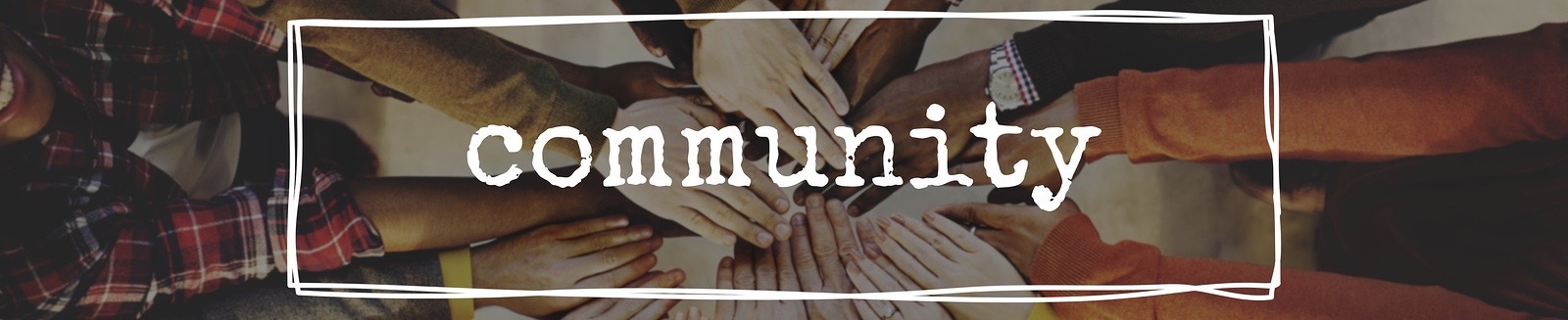 THE TITLE: Community Is Built On Humility
THE PASSAGE: Philippians 2:1-15
THE POINT: Humility Strengthens Our Relationships.THE FOCUS: 2 Chronicles 7:14-15THE GOSPEL CULTURE:Inspiring communities where the gospel saturates our experience, and doubters become believers who become declarers of the gospel. MATURITYPhilippians 2:1-41 So if there is any encouragement in Christ, any comfort from love, any participation in the Spirit, any affection and sympathy, 2 complete my joy by being of the same mind, having the same love, being in full accord and of one mind.3 Do nothing from selfish ambition or conceit, but in humility count others more significant than yourselves. 4 Let each of you look not only to his own interests, but also to the interests of others. MINDSETPhilippians 2:5-115 Have this mind among yourselves, which is yours in Christ Jesus. 6 who, though he was in the form of God, did not count equality with God a thing to be grasped, 7 but emptied himself, by taking the form of a servant, being born in the likeness of men. 8 And being found in human form, he humbled himself by becoming obedient to the point of death, even death on a cross. 9 Therefore God has highly exalted him and bestowed on him the name that is above every name, 10 so that at the name of Jesus every knee should bow, in heaven and on earth and under the earth,11 and every tongue confess that Jesus Christ is Lord, to the glory of God the Father.3. MODELPhilippians 2:13-1513 for it is God who works in you, both to will and to work for his good pleasure.14 Do all things without grumbling or disputing, 15 that you may be blameless and innocent, children of God without blemish in the midst of a crooked and twisted generation, among whom you shine as lights in the world,Family Questions:How can we adopt the same mindset as Jesus in our lives?What is a practical step you will take this week to practice humility? In what way can you shine before people in your life? 